Le Monde se Crée etCAROL MERVEILLEVous proposent des ateliers« L’atelier des Possibles »Art journaling : entre expérimentation artistique et carnet intime, je m’exprime…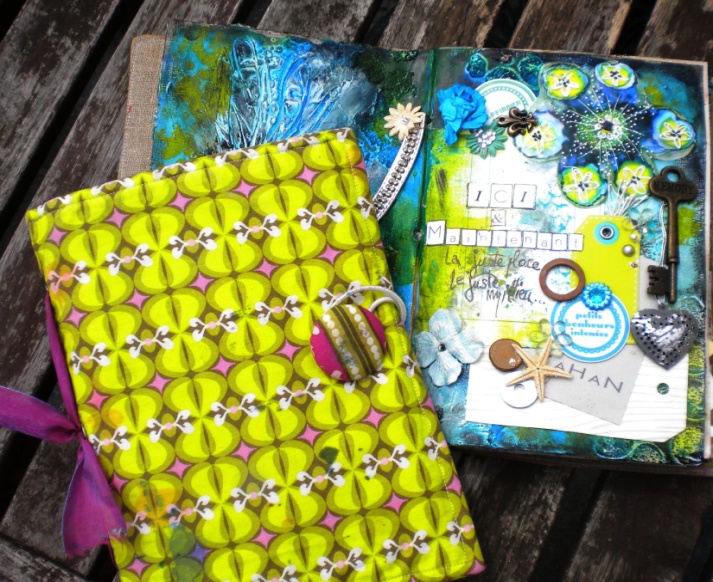 Nul besoin de savoir dessiner ! Découvrez l’univers de l’art journaling où votre imagination et votre créativité se mettent  au service de votre quotidien.Le jeudi 18 et le samedi 27 octobre de 14h00 à 18h00Dates à venir : le jeudi 8 novembre et le samedi 24 novembre35€/pers (Max 5 pers)Place Albert 1er, 11 à 1300 LimalInscription : 010/41.71.62 – 0479/31.29.41 – contact@lemondesecree.comwww.lemondesecree.com